Naručilac OPŠTINA BERANE, 
Broj 01-031-34 
Mjesto i datum Berane 22/02/2016OPŠTINA BERANE, objavljujeTENDERSKU DOKUMENTACIJU 
broj: 01-031-34 
za Otvoreni postupak javne nabavkeI Podaci o naručiocuII Predmet javne nabavkeTop of FormRobe
Radovi
UslugeBottom of FormOpis (dodatak)Pružanje usluge osiguranja 298 zaposlenih u Opštini Berane, JU Polimski muzej, JU Centar za kulturu i JU Dnevni centar za djecu i omladinu sa smetnjama i teškoćama u razvoju, čiji je osnivač Skupština Opštine Berane, na period od jedne godine.Top of FormOznačiti da li se predmet javne nabavke nabavlja kao:cjelina
partije (navesti partije)Bottom of FormIII Podaci o zaključivanju okvirnog sporazuma (ukoliko je primjenjivo)Javna nabavka predviđa zaključivanje okvirnog sporazumaTop of Formda
neBottom of FormIV Procijenjena vrijednost javne nabavkeProcijenjena vrijednost javne nabavke u eurima sa uračunatim PDV-om: 11.000,00 €V Kriterijum za izbor najpovoljnije ponudeTop of Formnajniža ponuđena cijena
ekonomski najpovoljnija ponudaBottom of Form1. najniža ponuđena cijena, broj bodova 100,00VI Dodatne informacijeVII DokumentacijaTenderska dokumentacijaPojasnjenje i Izmjena Tenderske dokumentacijeOdluke (rješenja)UgovoriMjesto i datum objavljivanja:Portal Uprave za javne nabavke: portal.ujn.gov.me 
Zadnja izmjena dana: 22/02/2016 12:10:13
CRNA GORA
Ministarstvo finansija
Uprava za javne nabavke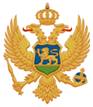 Naručilac: 
OPŠTINA BERANEKontakt osoba/e: 
Ana DošljakAdresa: 
IV Crnogorske br.1Poštanski broj: 
84300Grad: 
BeraneIdentifikacioni broj: 
02023997Telefon: 
068/895-755Fax: 
051-233-357Elektronska pošta (e-mail): 
nabavka@berane.co.meInternet stranica (web): 
www.berane.me66512000-2Usluge osiguranja od nesreca i zdravstvenog osiguranjaTip dokumentaNaziv fajlaVeličina (KB)Datum unosaTenderska dokumentacijatenderska dok. poziv, br. 03-15.doc38722/02/2016 11:01:40Tip dokumentaNaziv fajlaVeličina (KB)Datum unosaTip dokumentaNaziv fajlaVeličina (KB)Datum unosaTip dokumentaNaziv fajlaVeličina (KB)Datum unosa